             Art with circles and polygonsProject 2: students‘ results (10/11 years old) of PGU Unna (GER)constructed and coloured with GeoGebra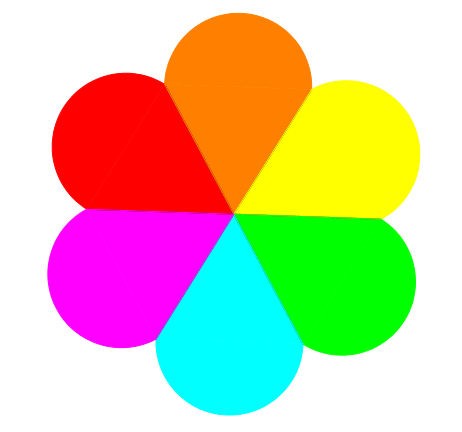 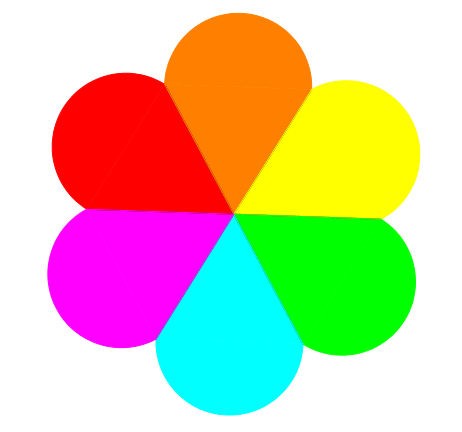 Constructed and coloured with GeoGebra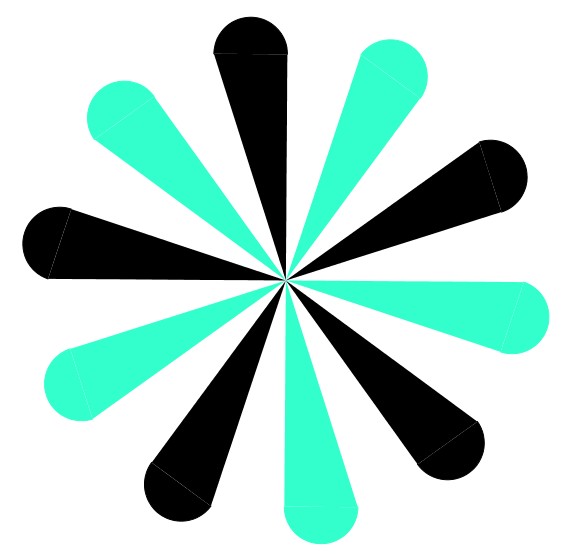 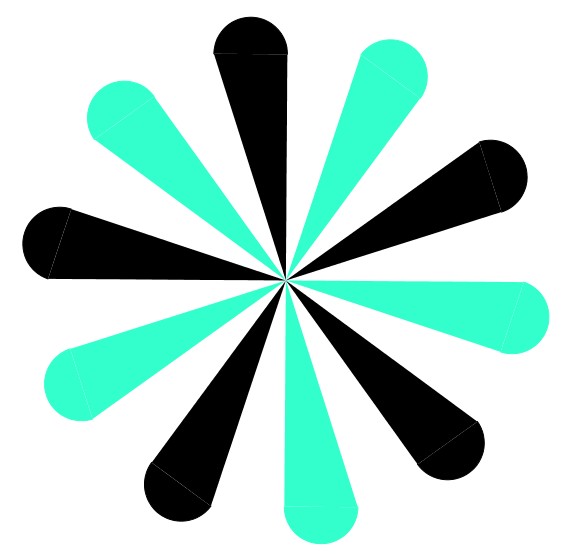 Constructed and coloured with GeoGebra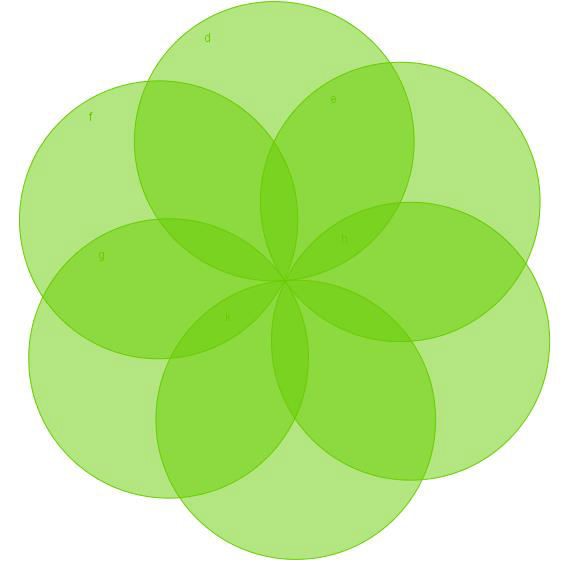 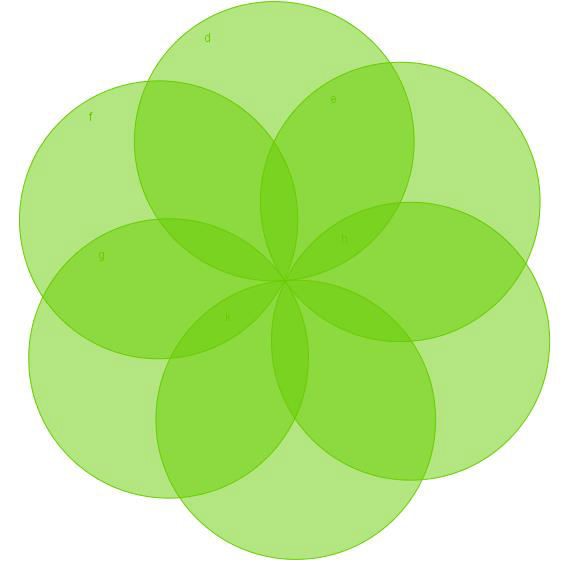 Constructed with GeoGebra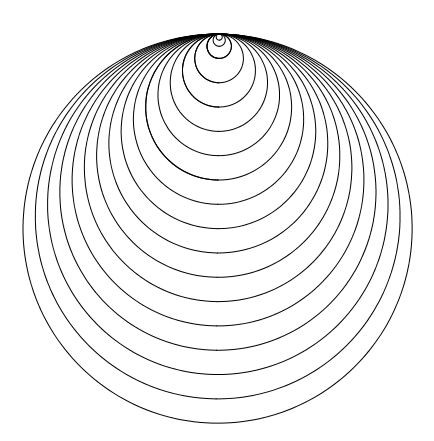 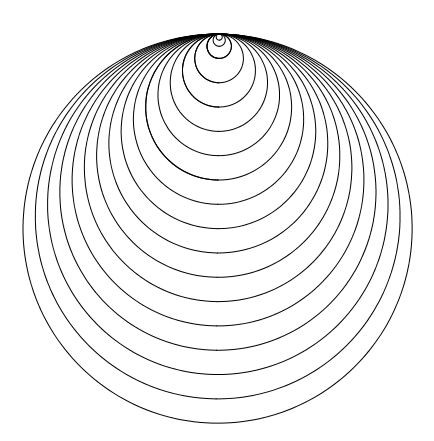 Constructed with GeoGebra, then coloured with Paint (grade 5)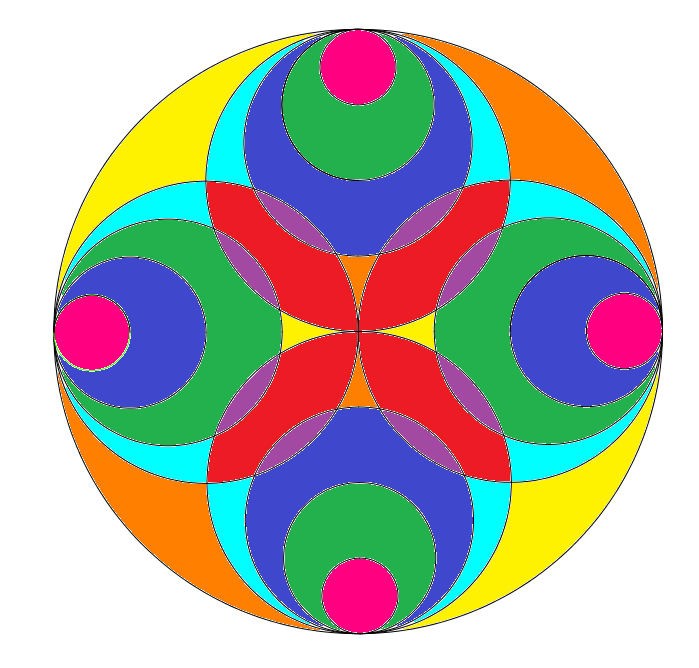 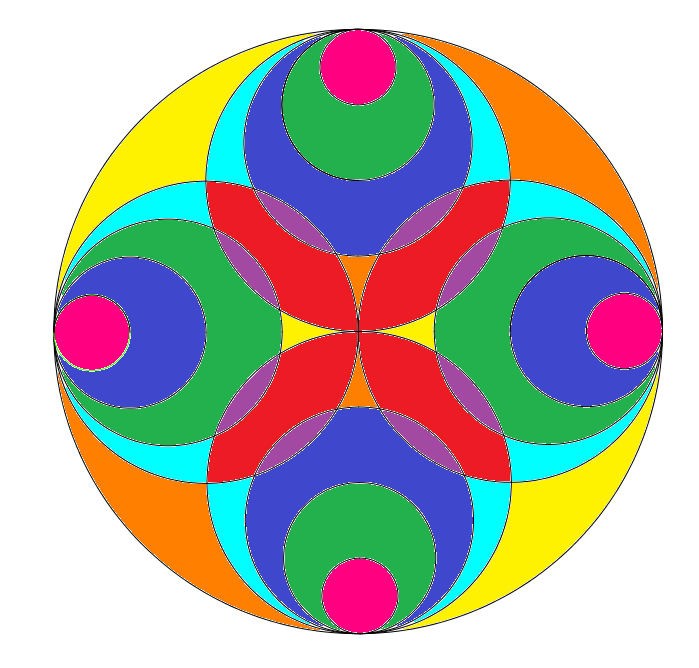 Constructed and coloured with GeoGebra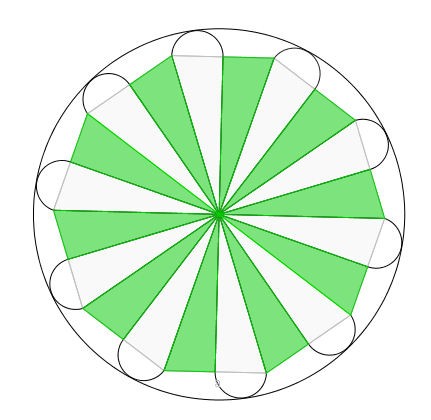 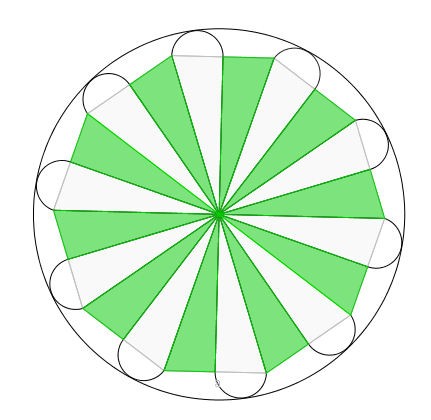 Constructed with GeoGebra, coloured in Paint by Merlin, grade 9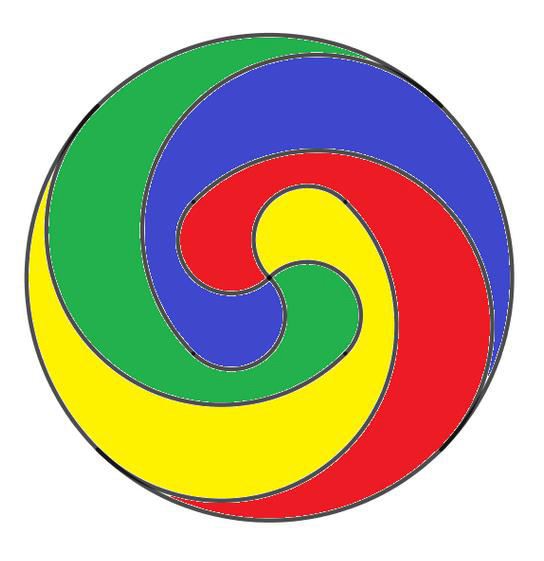 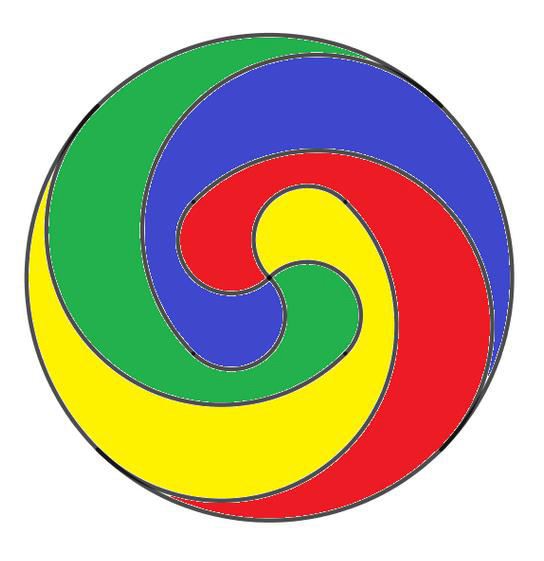 Constructed with GeoGebra, then coloured with Paint by Merlin(grade 9)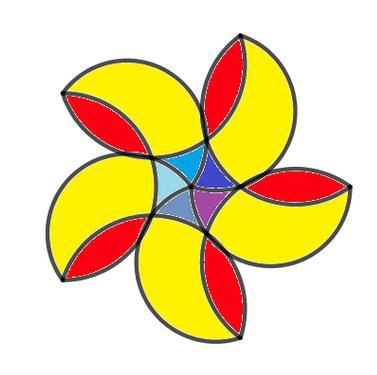 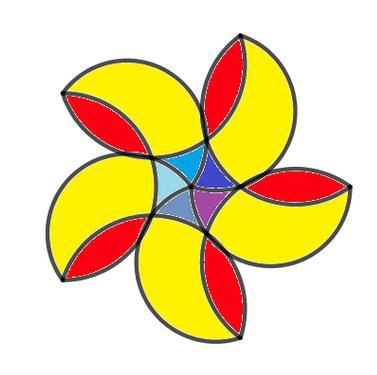 Constructed with GeoGebra, then coloured with Paint by Merlin(grade 9)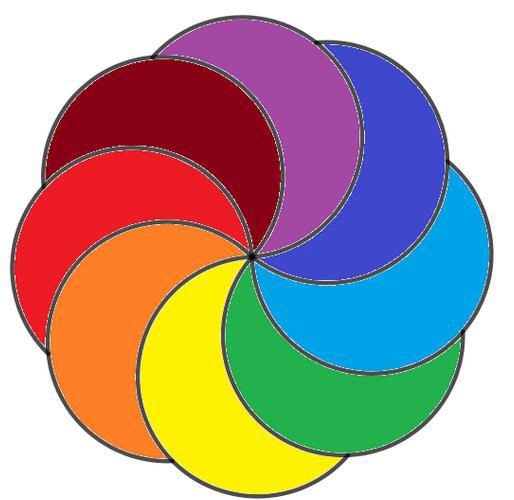 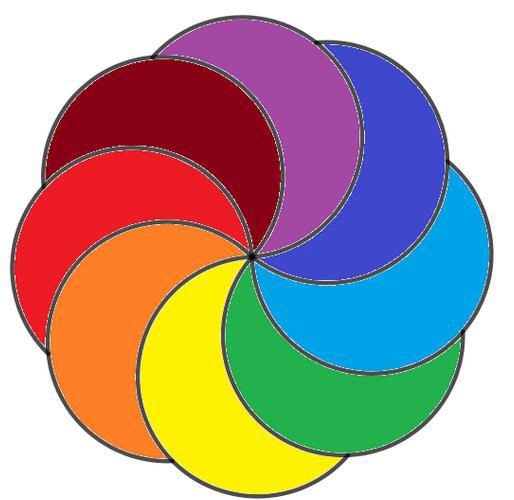 Constructed with GeoGebra, then coloured with Paint by Merlin(grade 9)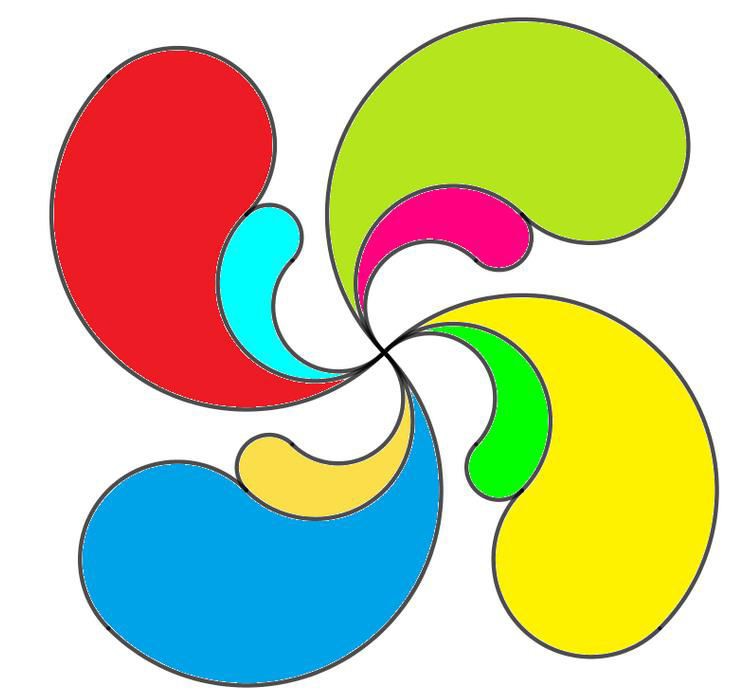 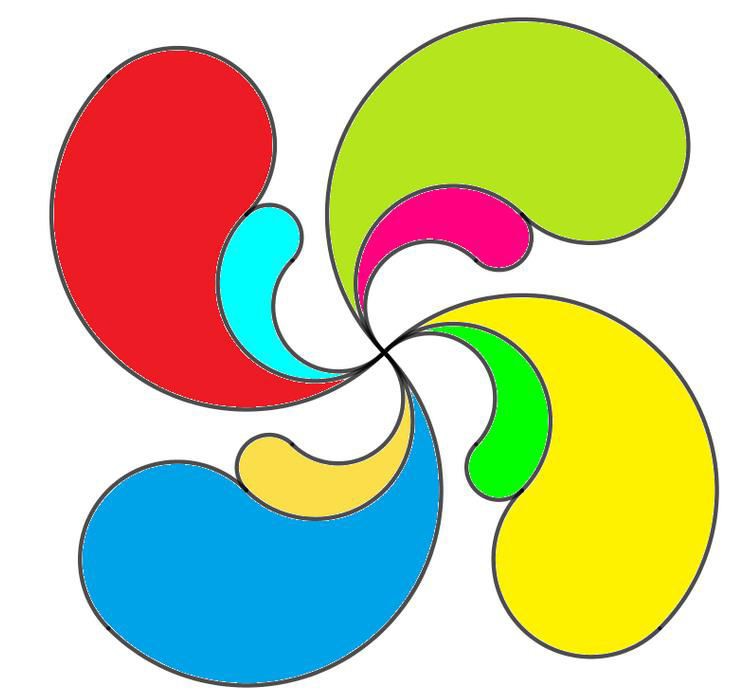 Constructed with GeoGebra, then coloured with Paint (student grade 6)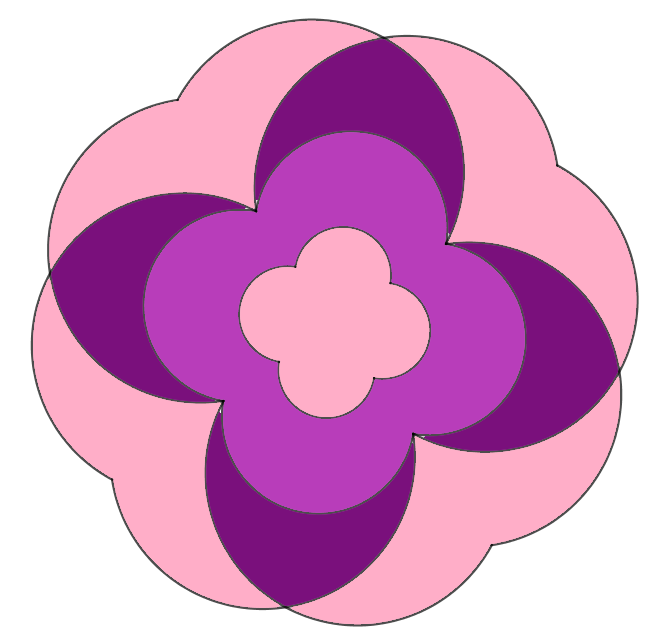 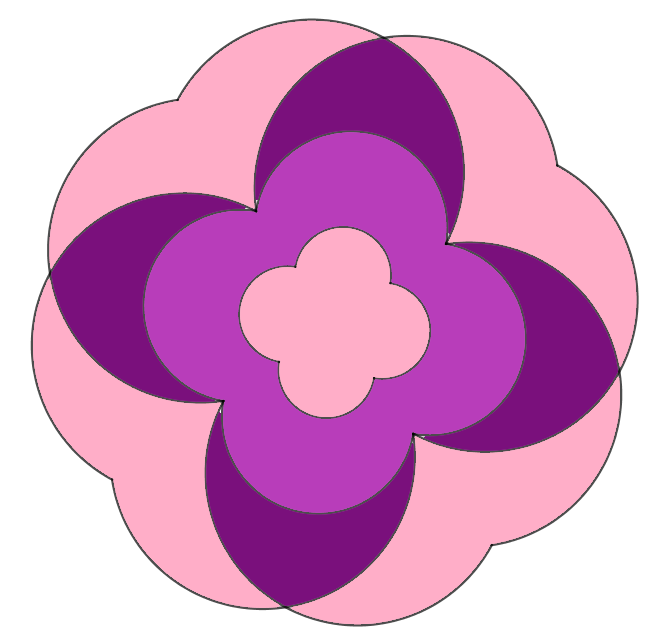 Constructed with GeoGebra, then coloured with Paint by Merlin(grade 9)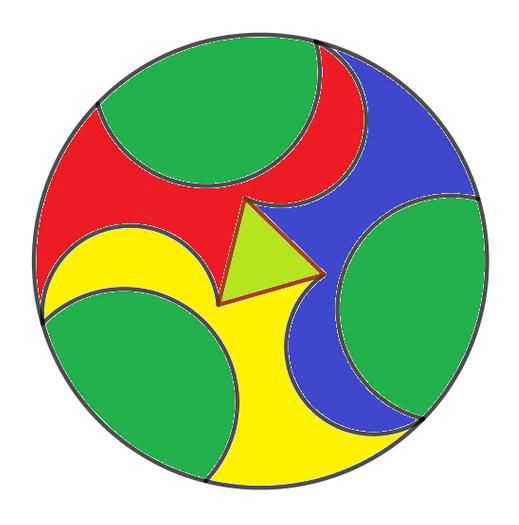 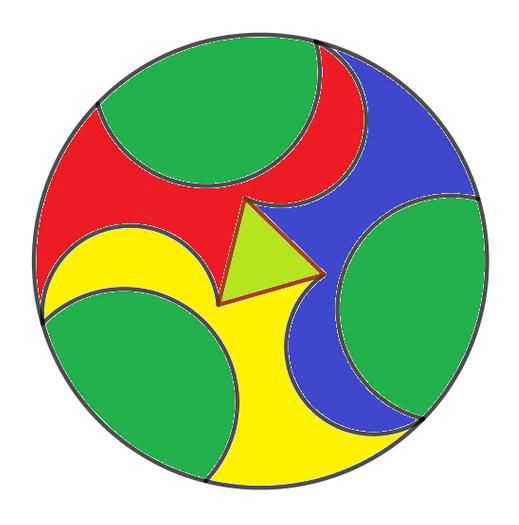 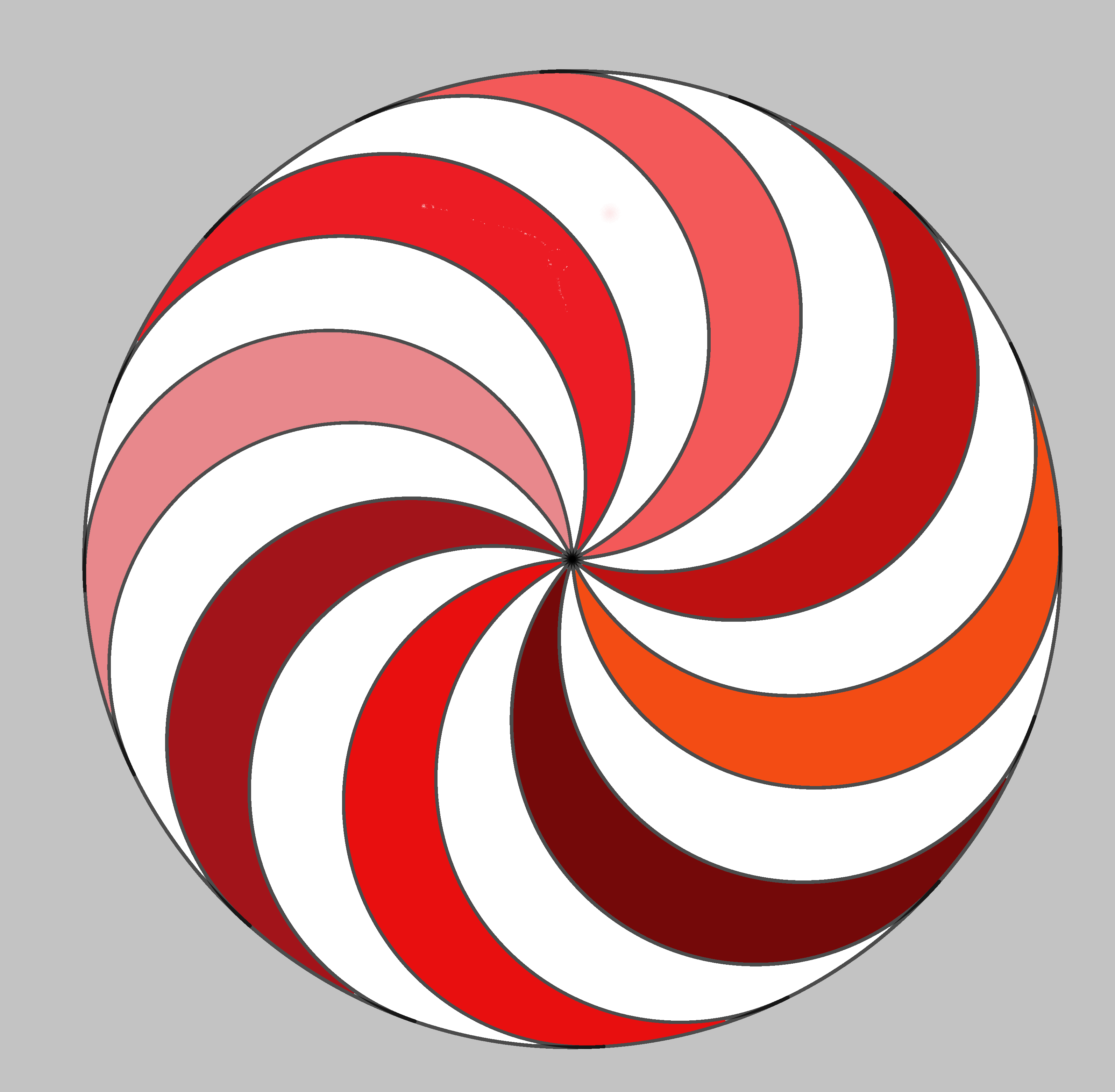 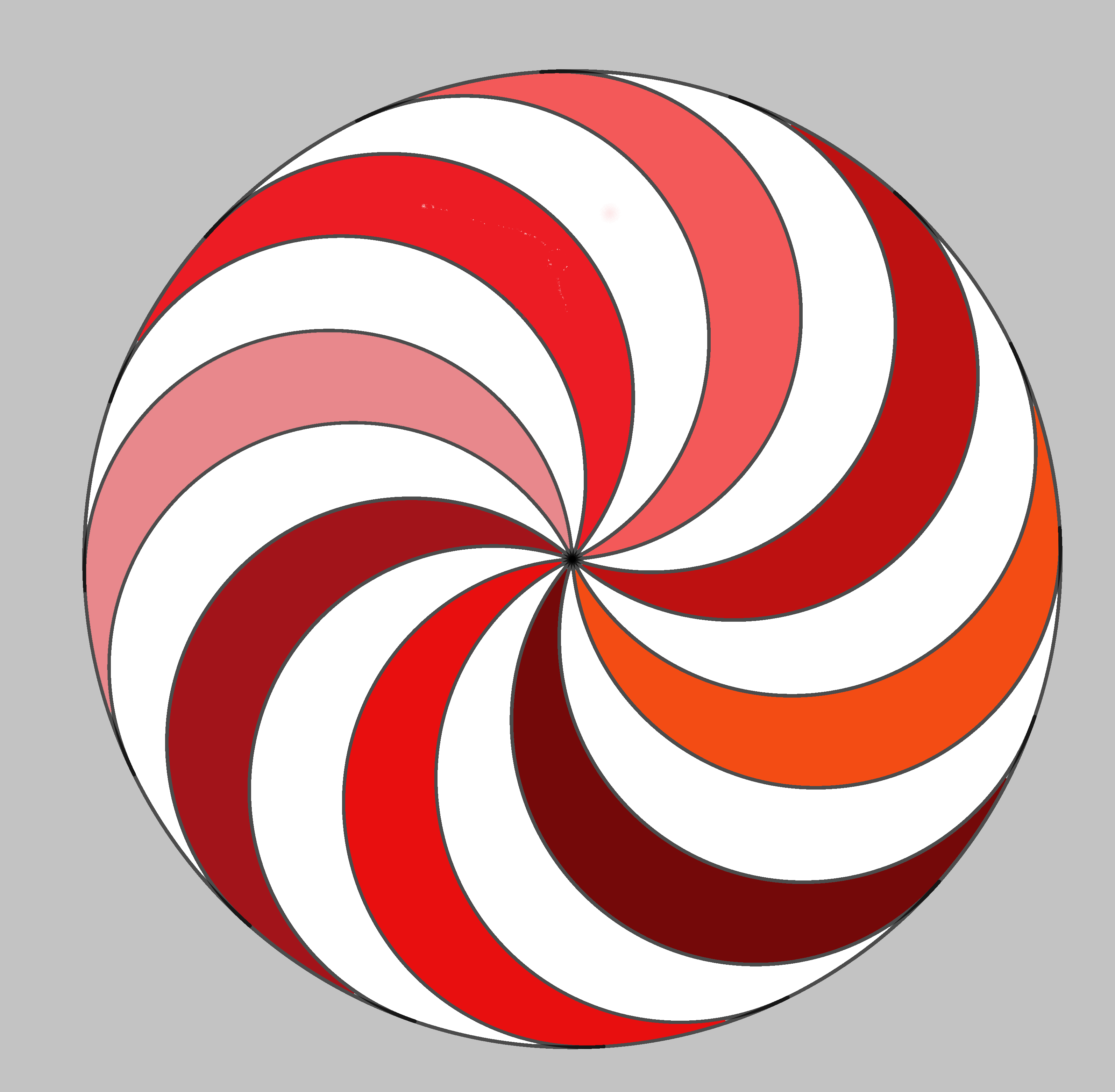 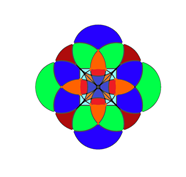 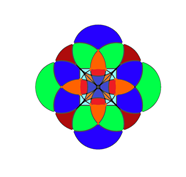 Constructed with GeoGebra, then coloured with Paint by Merlin(grade 9)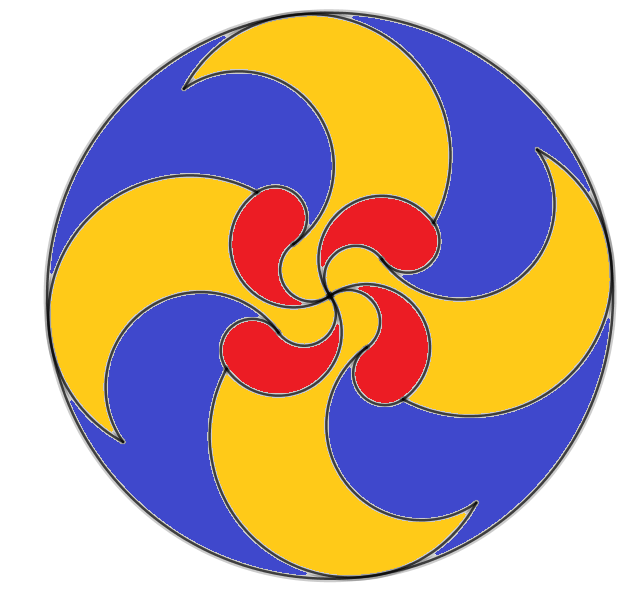 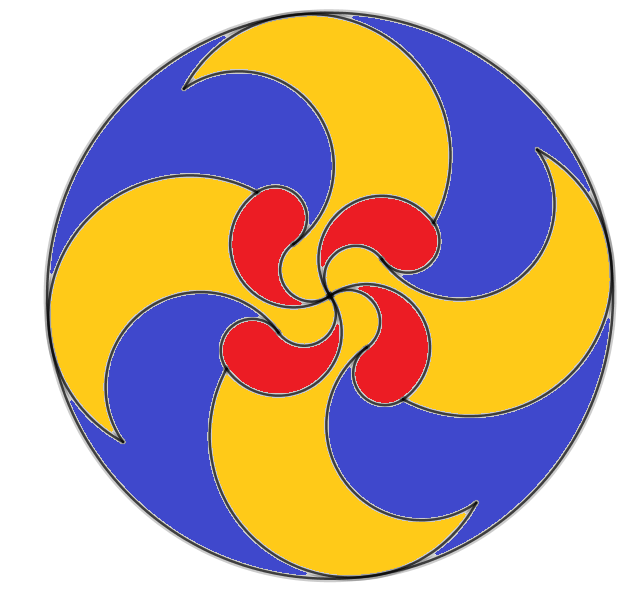 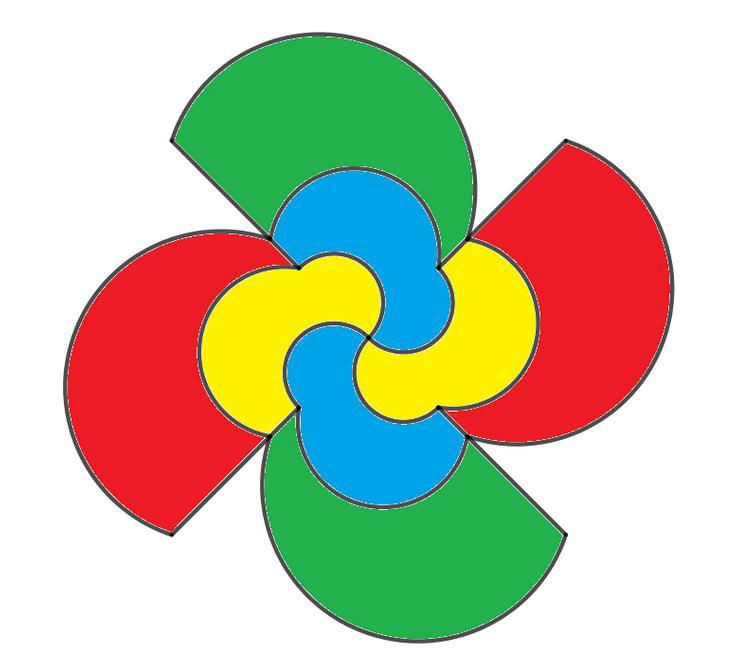 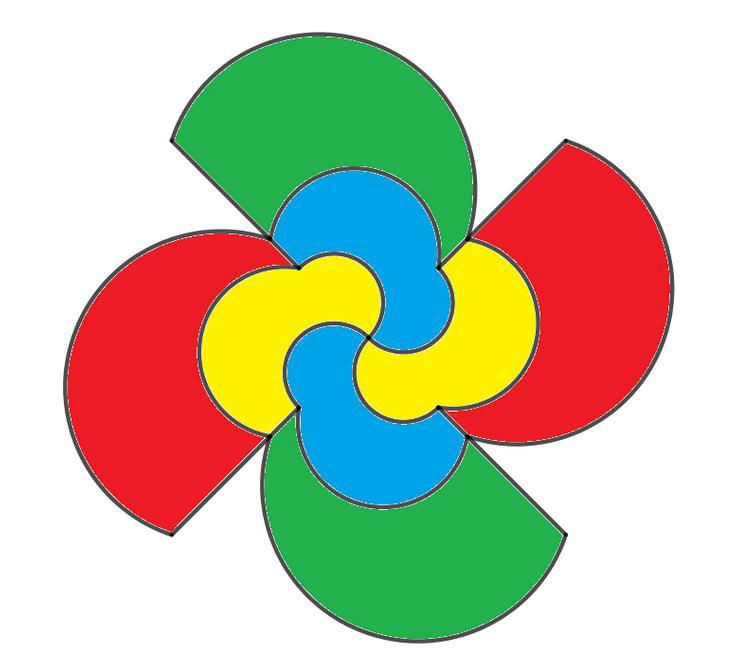 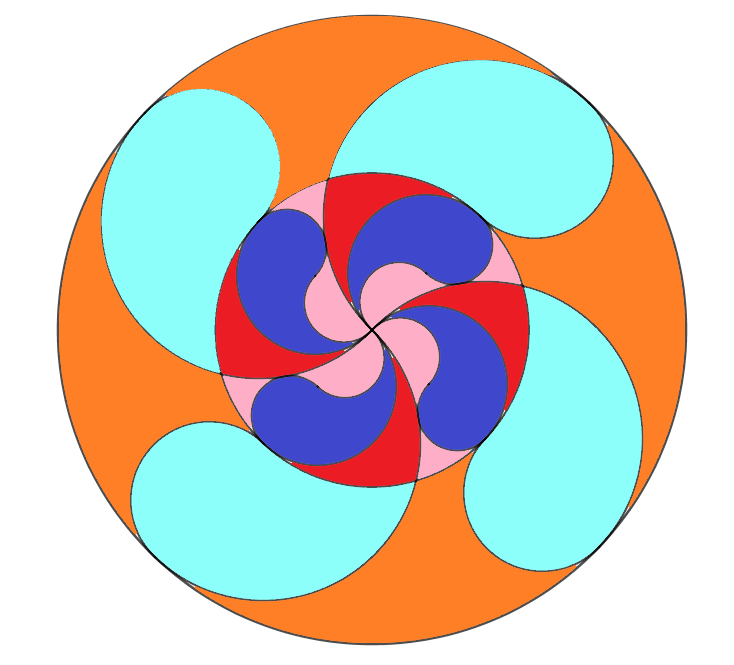 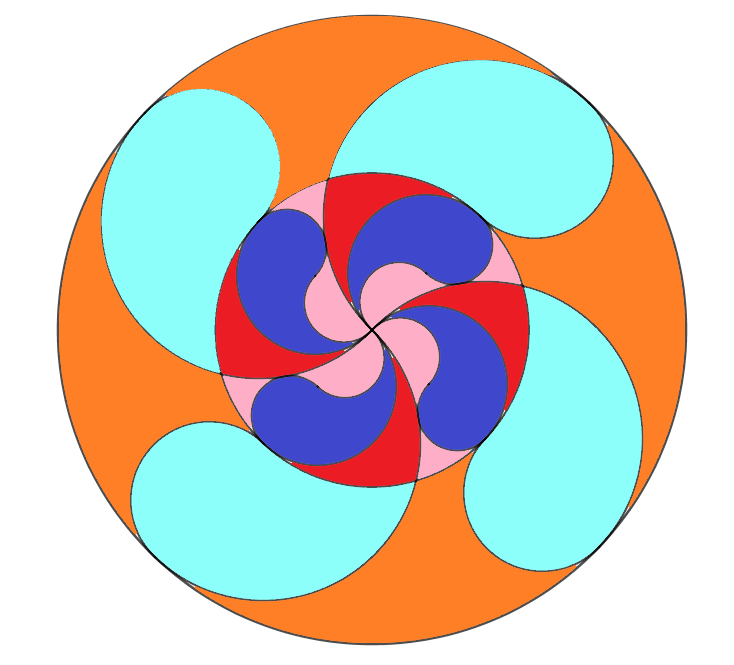 